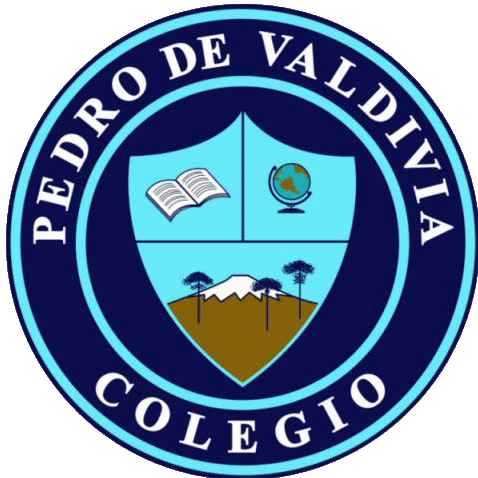  GUÍA N° 3, Historia de la Música,                                                          El Clasismo de la música                                                               Ed Música, 4 HRSACTIVIDADES 1.- Realiza una Investigación sobre la música clásica, sus exponentes, periodo histórico, instrumentos y conjuntos instrumentales. (4paginas mínimo)2.- Escucha música clásicadejo este link por que es muy didácticohttps://www.youtube.com/watch?v=Fe9LYCorfiEEvaluación Elegir una Obra musical , que mas te guste.  Busca trozos de telas, gazas, otras que tengas en casa A través del cuerpo y utilizando las telas de colores a elección u otros implementos que desees cualquiera sea este, poniendo de fondo la música realiza un video donde a través del cuerpo, colores y telas, y otros expreses la obra o pieza de una obra clásica. Puedes usar las manos o todo el cuerpo si lo deseas. Puedes pedir ayuda en casa,  también,  siendo esta tu creación se entenderá que es tu obra. Haz un Video  de esto usando la obra o pieza de principio a final y envíala al wassap de ed. Musical +56993278174.EvaluaciónEspero que estés bien y puedas realizar estas actividades con mucho gusto. Si necesitas consultarme algo llámame al +56993278174 todos los días entre las 14 y 17 hrs o también por wasap.NOMBRE:ELENA VARELAELENA VARELAELENA VARELACURSO:3ºMedioFECHA:06/06/20OBJETIVOConocer que es el periodo de la Música Clásica y sus máximos exponentesOBJETIVOConocer que es el periodo de la Música Clásica y sus máximos exponentesOBJETIVOConocer que es el periodo de la Música Clásica y sus máximos exponentesOBJETIVOConocer que es el periodo de la Música Clásica y sus máximos exponentesTrabajo entregado en la fechaTrabajo entregado en la fecha10 %10 %Creación integrada Expresión Ritmo, movimientoColor- intensidadTimbre- cambio de escena o idea accesorioCreación integrada Expresión Ritmo, movimientoColor- intensidadTimbre- cambio de escena o idea accesorio80 %10 %80 %10 %AUTOEVALUACIONAUTOEVALUACIONTE GUSTO HACER ESTA OBRA __SI     ___+o - ____NO__SI     ___+o - ____NOcomentarioComprendiste el tema a tratar __SI     ___+o - ____NO__SI     ___+o - ____NOcomentarioMe gustaría evaluar mi trabajo ___MB (Muy Bien)___B (Bueno)___R (Regular)___S ( Suficiente)___I   (Insuficiente)___MB (Muy Bien)___B (Bueno)___R (Regular)___S ( Suficiente)___I   (Insuficiente)Nota real del 2 al 7